Crewe Town Council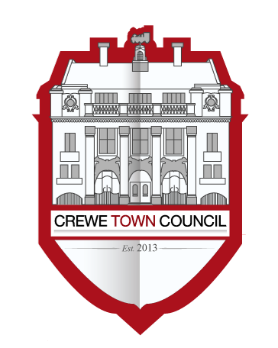 Community Plan Committee1 Chantry Court,Forge Street,Crewe,Cheshire,CW1 2DLTel: 01270 756975www.crewetowncouncil.gov.uk Minutes of the Meeting held on Monday 15th October 2018 Proposed Draft Budget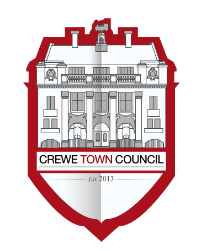 Community Plan Committee Meeting Monday 15th October 2018Financial Year 2019 / 2020 – Version 2Specialist Equipment Proposal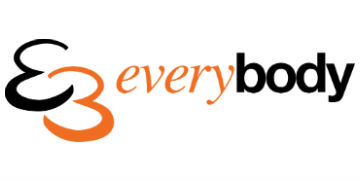 Report to Community Plan CommitteeMonday 15th October 2018Ability for All programmeThe Ability for All programme is a disability and inclusion programme which provides a range of bespoke activity programmes for the underrepresented groups and specific medical conditions to help them have a healthy and active lifestyle to maintain their personal wellbeing.The Ability for All programme aims to:•	Increase physical activity opportunities for people with a disability, impairment or medical condition;•	Improve an individual’s personal development and mental wellbeing through physical activity;•	Provide opportunities for the parents or carers to have a short break or do the activity together;•	Increasing the satisfaction of the opportunities provided;BackgroundThrough our Ability for All programme and the individual activities we aim to increase the opportunities available at Crewe Lifestyle Centre to help change lives through physical activity and healthy recreation.One of our activities, Aqua Relax, is a pool session for people with specific medical conditions to move more, be active or just relax and socialise in the pool. Over the past few months we have noticed more people attending Aqua Relax who are in a wheelchair due to losing the use of their legs due to an accident or through a medical condition such as dementia where they are unable to walk any longer.Everybody Sport and Recreation (ESAR) currently manages Crewe Lifestyle Centre which has 2 disability changing rooms, one being a Changing Places room and two aqua wheelchairs to help transport swimmers from the changing area on to poolside and in to the pool via the platform lifts.Over the last couple of months we have noticed an increase in demand for people attending our Aqua Relax session who are in a wheelchair and may also require the hoist in the Changing Places room to transfer from their personal chair to the aqua wheelchair.Some weeks this has led to a juggling situation where we have 3 or 4 swimmers but only have two chairs. In this instance we have to swap chairs once swimmers have entered the pool meaning people in the changing area have to get into a wet wheelchair to go on to pool side.ProposalTo help increase the opportunities and accessibility to the pool at our Aqua Relax session and at public swim sessions for other swimmers/families with a range of disabilities or medical conditions such as Multiple Sclerosis, Parkinson’s, Osteoporosis, and Fibromyalgia we wish to:-Increase the number of aqua wheelchairs available for swimmers with mobility issues Develop the facilities within the second disability changing room to include a changing bed to allow swimmers to be changed safely and a mobile hoist to transfer the swimmer from their wheelchair to the changing table.* There is a wide range of mobile hoists where the price varies from £800 to £1500 depending on the specification. We would need to take guidance on what model and technical specification is most appropriate for the changing room which may vary the price.**   This is an example of adjustable changing table we would need but would need to take guidance on the technical specification required to ensure the correct model. As part of the project we have £2,000 to contribute to the project but looking at other potential funding for specific equipment or contribute to the total cost of the project.Compassionate Communities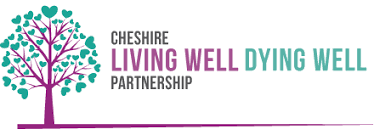 Report to Community Plan CommitteeMonday 20th August 2018The End of Life Partnership (EoLP), through their Public Health and Wellbeing team (PHWB) have been working with communities across Cheshire since early 2013. We developed a Compassionate Communities model in 2017 working to prevent or reduce loneliness and social isolation. We are currently supporting seven towns and villages at various stages of creating their own compassionate community. By community we mean a group of people living/sharing the same placeOur definition of a Compassionate Community is fundamentally about working with communities rather than for them, by inspiring, enabling and empowering people to find their own solutions, build upon existing skills and knowledge, and by supporting each other in times of crises. We take a people centred, resident driven, strength based approach that is locally focused and is grassroots orientatedOur focus on supporting communities is due to 76,471 known unpaid carers throughout Cheshire. Loneliness and social isolation are major problems for adults with long term conditions and their informal carers. Interventions and activities aimed at reducing social isolation and loneliness are widely advocated as a solution to this growing problem (Gardener et al 2016).  Our Pilot Community Chelford focussed on loneliness and social isolation of over 55’s, many of whom are living with long-term conditions, are carers or are bereavedOur expertise lies in supporting communities to develop their own interventions and activities maintaining connections throughout aging and the last phase of life. We enable those who are living with long-term conditions or are approaching the end of their life and their relatives (unpaid carers) to maintain their connections and support networks. We nurture and train people in communities to develop their knowledge, skills and behaviours around life, age, death and lossThe activities that are making an impact to preventing loneliness and social isolation include:-Building local partnership workingTraining in the community around future life planning (wills, lasting power of attorney, funeral planning, unexpected death, advance care planning, etc.)Building knowledge, skills and confidence for people to support others and raise difficult conversationsBuilding knowledge, skills and confidence around practically supporting each other Building upon existing social groups and how people can access these (access and advertising)Developing and facilitating new social groups and activities Facilitating the development of volunteer models such as buddying/befriending services, ‘Chelford Connectors’, ‘Street Rep’s’, social groups such as crafting memories, future life planning, Community Ambassadors, ‘friendly neighbours’ and developments similar to Senior Companion Programme (Butler 2006) and the ‘Call in Time’ programme (Cattan et al. 2011, Kime et al. 2012)Supporting the communities to act upon barriers that prevent people attending e.g. having a friendly face take them to a group for the first time, or giving someone a lift as transport is a barrierCarers Wellbeing Programme and bereavement training for community VolunteersCompassionate Communities was identified within the Cheshire East Joint Strategic Needs Assessment (JSNA) 2017-2018 that highlighted the need to further ‘establish and enhance community development opportunities to support the needs of our local communities’ within their End of Life reportThe Project emphasises a Public Health approach to end of life care. It encourages communities, including carers to support each other, and their families who are dying or living with loss and aims to enable people to live as well as they can. The project has been developed in response to the Dying Matters coalition (led by the National Council of Palliative Care 2010) and in line with the National Ambitions Framework for end of life and palliative care (2015) also of which is the basis for EoLP’s strategic plan. The Public Health Team’s objectives are based on Ambition 6 Each Community is prepared to help. To prepare communities we must enable, inspire and empower them by giving them the knowledge, skills and confidence around end of life issues in order for those communities to help each other in times of crises in life, age, death and loss. Each community is different, however our main aim is to recognise the importance of tackling social isolation and loneliness among people with long term conditions and their Carers. For example, in the UK the Campaign to End Loneliness was established in 2011 as a network of national, regional and local organisations working together to ensure that loneliness is acted upon as a public health priority at national and local levels. Further studies (Mead et al (2010) showed that people who had taken on the responsibility of caring for a loved one with a long term condition were most at risk of loneliness and social isolation, as it prevented them from leaving their home.To reach the people most at need the focus of the project will also benefit those that have been bereaved and others that present to professional and voluntary organisations as lonely and/or isolated. To identify those most at risk, we work in collaboration with general practices, local area coordinators, social care, Cheshire Carers Hub (and other carers organisations), Cheshire Police and Fire service, paramedics, paid care agencies, hospital staff and those in pastoral roles to refer to the community initiatives we support to establish. The project will also benefit those that volunteer and are part of the support networks, for example the volunteer befrienders in Chelford volunteered because they were lonely themselves and get so much from the volunteering processEoLP Public Health Team have developed a Sustainable Compassionate Communities model that can be applied and is adaptable to suit differing Communities within Cheshire. The model is highlighted below:Our approach:-Discover and Assess – Identify local issues that could be supported through a Compassionate Community approach  Asset map what is already out there –acknowledge the resources and connections developed through our extensive public health work over the last six years – this increased knowledge improves the referral processes of those feeling socially isolated, connecting them into relevant services and activitiesGive the community a voice- invite local people and community leaders from health and social care professionals, services such as libraries and schools, local charity representatives, activity, faith and community groups and local residents.Focus and Commit –Analyse challenges and opportunities gained during ‘Discover and Assess’  by using data from local health centres, feedback from local residents and knowledge from these representatives, identify other activities to build on current provisions aimed at increasing access and connection – due to the extensive involvement and mapping, this means that no new activity duplicates or competes with already existing offeringsFocus and prioritise on an area/s –set out a plan and include objectives short and long term, building further connections where needed Build and Launch –Involve other community members to build momentum Educate the broader community about Compassionate Communities and acknowledge what is already happening within your communityLaunch a ‘kick start’ event –publicise the plan widelyBegin the implementation of  agreed action plan by bringing representatives from each of the participation groups together, to form a steering group to steer the direction based upon the needs of the community already identifiedIdentify scope for volunteering as a way of increasing social connections within each communityEvaluate and Sustain –Monitor and measure progress and continue planningCelebrate successes, learn from unsuccessful efforts to inform future direction  Communicate with the community on a regular basis and empower them to take further community development forwardEoLP facilitate Communities to take the lead, take action for themselves and give them the confidence to build their own ideas for social connections. Each community will take a different approach as an example some communities may choose (through EoLP asset mapping sessions) to build a bank of volunteer befrienders that can support both the person with a long-term condition and their unpaid carer. This may be in the form of getting the person out and about, giving the carer some much needed time out, but can also be there to support through end of life planning and practicalities. The volunteer befrienders and Coordinator (trained by EoLP) can also provide support when caring ends and reconnect carers into the community and build up their social connections. We encourage communities to identify what they have and build upon this before tackling any gaps they have identified. This is the beginning of a sustainable model where the community starts within their own comfort zone.  EoLP offer training and advice around end of life to the community to build their confidence further and prepare community members to tackle social isolation and loneliness around life, age, death and loss.  People in the communities can get involved in as much or as little as they are able. Some may offer buildings for clubs, some may be on the steering group, some may be able to provide transport or tea, and some local businesses may offer donations for refreshments at a carers group. The people in the community utilise their own knowledge and skills, and there is a sense of obligation for General Practices and services to get involved to understand the benefits of referring their patients (that are lonely and isolated) to the various social networks the community have chosen to focus onBy supporting the establishment of a steering group within the community (often made up from health, social care, church members, schools, parish councillors etc.) this group is then supported through EoLP facilitation to develop ideas for the future including knowledge about how to fund future initiatives, and developing a social isolation plan for the communityIt is estimated that the project will cost approximately £6,968.0018/3/01Present:-Councillor Suzanne Brookfield, Benn Minshall, Pam Minshall, Jill Rhodes, Brian Roberts, Diane Yates and Simon YatesApologies:-Councillor Dennis Straine-Francis In attendance:-Hannah Marr (Community Engagement Officer)18/3/02To note declarations of Members’ interestsNo declarations of interests were made by Members18/3/03To confirm and sign the Minutes of the Community Plan Committee Meeting held on Monday 20th August 2018(minutes attached)The Minutes of the Community Plan Committee Meeting held on Monday 20th August 2018 were approved by Members and signed as an accurate record by the Chair of the Community Plan Committee 18/3/04Public ParticipationA period not exceeding 15 minutes for members of the public to ask questions or submit comments to the CommitteeNo questions were asked by the public or comments submitted to the Community Plan Committee18/3/05To note the financial position of the Community Plan Committee(document attached)Members noted the financial position of the Community Plan Committee18/3/06To receive an update regarding the work undertaken by A Vision for Crewe – Crewe’s Community PlanThe Community Engagement Officer and Chair of the Community Plan Committee gave a verbal update on work undertaken by A Vision for Crewe – Crewe’s Community Plan since the last meeting of the Community Plan Committee18/3/07To consider matters related to progressing the work undertaken by A Vision for Crewe – Crewe’s Community Plan under the themes of:-Arts, Culture, Recreation and HeritageTwinning and International RelationsHealth and WellbeingEnvironment and WildlifeYoung People and FamiliesEducation, Training, Volunteering and EmploymentHomeless and Vulnerable PeopleSupporting Community Organisations and AssetsRaising Civic PrideMembers considered matters related to progressing the work undertaken by A Vision for Crewe – Crewe’s Community PlanMembers resolved to recommend to Council that the £10,000.00 allocated to Chalk It Up in the 2018 / 2019 budget is placed in an earmarked reserve to be spent in the forthcoming financial year 2019 / 2020Councillors Brookfield, Rhodes and Roberts updated members on the recent New Homes Bonus Scheme Meeting and advised that the funding would be allocated towards:-Road safety and street lightingHealth and WellbeingAnti-Social BehaviourVulnerable people including the homelessYouth projectsGreen spaces18/3/08To consider a proposal from Everybody Sport and Recreation for specialist equipment for the Crewe Lifestyle Centre(document circulated)Members considered the proposal from Everybody Sport and Recreation and requested that additional information is sought and further avenues explored with regards the proposal which is then presented to a future meeting of the Community Plan Committee18/3/09To consider matters related to a Compassionate Community Project in conjunction with the End of Life Partnership(document circulated)Members considered matters related to a Compassionate Community Project and requested that further information is sought on the project and is presented to the Community Plan Committee at a future date18/3/10To consider matters related to the Youth CouncilMembers considered matters related to the Youth Council and resolved not to reinstate it and continue with the Crewe Youth Voice Group as a way of engaging with young people in Crewe18/3/11To consider matters related to revising the Vision for Crewe – Crewe’s Community Plan action plans and prioritiesMembers considered matters related to revising the Vision for Crewe – Crewe’s Community Plan action plans and priorities Members resolved to recommend to Council that the remainder of the Annual Report budget is reallocated to support revising the Vision for Crewe Action Plans18/3/12To consider matters related to the draft budget for the Community Plan Committee for the forthcoming financial year 2019 / 2020(draft budget circulated)Members considered the draft budget for the Community Plan Committee for the forthcoming financial year 2019 / 2020 Members amended the proposed draft budget and resolved to submit that budget to the Finance and Governance Committee for consideration18/3/13To consider a resolution to present the Civic Awards in 2019 and to authorise the Community Engagement Officer to compile a list of award winners in consultation with the Mayor of Crewe(award information circulated)Members considered the draft award information regarding the Civic Award Scheme and resolved to present the Civic Awards in 2019Members further resolved to authorise the Community Engagement Officer to compile a list of award nominees and winners in consultation with the Mayor of Crewe18/3/14To consider recommendations from the Grants Working Group in relation to applications submitted to the Crewe Town Council Small Grants Scheme submitted to the Town Council before Sunday 16th September 2018The Grant Applications which have been submitted are:-Crewe and District Bus User Group – £500.00Gainsborough Primary and Nursery School – £1,100.00(grant applications circulated)Members of the Community Plan Committee considered the applications submitted to the Crewe Town Council Small Grants Scheme and:-Members requested that further information is obtained from the Crewe and District Bus Group and that the application is resubmitted back to the Committee at a future meetingAn award of £1,100.00 was resolved to be made to Gainsborough Primary and Nursery School from the Crewe Town Council Small Grants Scheme18/3/15To note the dates of future meetings of the Community Plan CommitteeMembers noted the dates of future meetings of the Community Plan Committee as:-Monday 3rd December 2018Monday 4th March 2019Meeting closed at 9:04pmAmountActivities and ProjectsArts, Culture, Recreation and Heritage£10,000Heritage StrategyPeoples register, asset register, heritage plaques and information boards, creation of a plan / strategy£2,000Twinning and International Cohesion ProjectsHealth and Wellbeing / Vulnerable People£10,000Tree of Light Ceremony£5,000Carers ProjectsInformation events, group support, workshops£5,000Food activitiesHoliday hunger schemes, cooking workshops, healthy eating programmes£10,000Homeless Destinations Worker (commitment was made to part fund this post at this level until 2020 / 2021)£2,500Environment and WildlifeYoung People and Families£5,000Crewe Youth VoiceContinuation and expansion of the project£25,000Young People and Family Activities (£20,000 was previously committed at Community and Environment Committee)Holiday programmes, continuation of existing young people’s activities, family focussed projects£8,000Crewe Pledge(previously committed at Economic Development Committee)Supporting Community Assets£10,000Large Grants Scheme for proposals and projects over £1,000£15,000Community Asset Support / Sustaining the Vision for Crewe Network£1,000Annual Report£25,000Small Grants Scheme£7,500Civic Budget£141,000TotalEquipment RequiredEquipment RequiredQuantityPriceTotal PriceAqua Wheelchair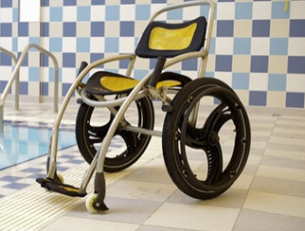 2£2062.81 each£4125.62Mobile Hoist *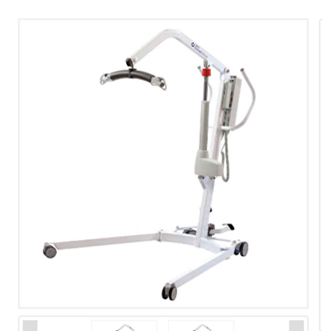 1£1500.00 each£1500.00Changing Table **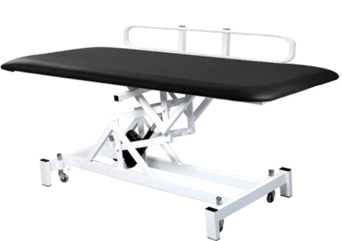 1£845.00 each£845.00Total Project CostTotal Project CostTotal Project CostTotal Project Cost£6470.62